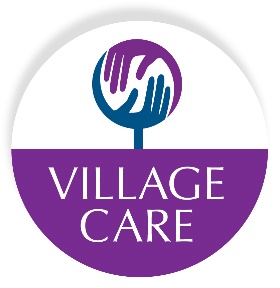 You can now donate to our local FOODBANKBox situated outside the front doors of the COMMUNITY CENTRE.Please drop off any non-perishable items (tins, packets, bottles etc.) and these will be passed on every week to people in need in the local area.  See list on box of items particularly needed this month.Why not think of buying one extra item each time you visit the village shop and then drop it off? 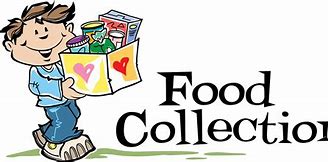 